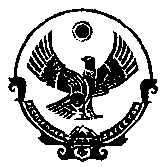 РЕСПУБЛИКА   ДАГЕСТАН          СОБРАНИЕ ДЕПУТАТОВ МУНИЦИПАЛЬНОГО РАЙОНА«МАГАРАМКЕНТСКИЙ РАЙОН»           368780, с.Магарамкент, ул.Гагарина,2                                                 e- mail:sobranie.deputatov_mr@mail.ru   РЕШЕНИЕ         25 декабря 2020 г.                                                                          № 18-VII сд.                                                             с.МагарамкентО внесении изменений и дополнений в решение Собрания депутатовмуниципального района от 30 декабря 2019г. №212-VIсд  «О бюджете МР «Магарамкентский район» на 2020 год и на плановый период 2021 и 2022 годов».        Собрание депутатов муниципального района  -  Р Е Ш А Е Т:     Внести в решение Собрания депутатов от 30 декабря 2019 года №212-VIсд «О бюджете МР «Магарамкентский район» на 2020 год и на плановый период 2021 и 2022 годов» следующие изменения: 1) статью 1  изложить в следующей редакции: «Статья 1. Утвердить основные характеристики бюджета МР «Магарамкентский район» на 2020 год; по доходам  в сумме  1200197,543 тыс. рублей; по расходам в сумме 1197697,543 тыс. рублей;верхний предел муниципального долга на 1 января 2021 года в сумме 20861,4 тыс. рублей, в том числе верхний предел долга по муниципальным гарантиям муниципального района в сумме 861,4 тыс. рублей;предельный объем расходов на обслуживание муниципального долга в сумме 22,5 тыс. рублей;профицит в сумме 2500,0 тыс. рублей;	бюджетные ассигнования на исполнение публичных нормативных обязательств по расходам на 2020 год в сумме 19237,904 тыс. рублей»:          2) увеличить бюджетные назначения за 2020 год по разделам, подразделам, целевым статьям и видам расходов бюджетной классификации:  3) приложения № 1,4,5,6,8,9 к решению Собрания депутатов от 30 декабря 2019 года №212-VIсд «О бюджете МР «Магарамкентский район» на 2020 год и на плановый период 2021 и 2022 годов» изложить  в новой редакции:4) опубликовать настоящее решение в районной газете «Самурдин Сес» и разместить на официальном сайте Администрации МР «Магарамкентский район».            Председатель Собрания депутатов              МР «Магарамкентский район»                                                Н.А.Алияров.Приложение №1	        к решению Собрания депутатов МР «Магарамкентский район» о внесении изменений и дополнений в решение Собрания депутатов МР от 30.12.2019г. №212 -VIСД                                                                             «О бюджете МР «Магарамкентский район» на 2020 год и на плановый период 2021 и 2022 годов»		      от 25.12.  2020г.   №18-VII сдИсточники  внутреннего финансирования дефицита бюджетаМР «Магарамкентский район» (тыс. рублей)                                                                                                                          Приложение №4	                к решению Собрания депутатов МР «Магарамкентский район» о внесении изменений и дополнений в решение Собрания депутатов МР от 30.12.2019г. №212 -VIСД                                                                             «О бюджете МР «Магарамкентский район» на 2020 год и на плановый период 2021 и 2022 годов»	                                                                    от   25.12.  2020г.   №18-VII сдР А С П Р Е Д Е Л Е Н И Е                                             по разделам, подразделам, целевым статьям, видам расходов							 			                                                            (тыс. рублей)                                                     	Приложение №5	                        к решению Собрания депутатов МР «Магарамкентский район» о внесении изменений и дополнений в решение Собрания депутатов МР от 30.12.2019г. №212 -VIСД                                                                             «О бюджете МР «Магарамкентский район» на 2020 год и на плановый период 2021 и 2022 годов»	                                                                     от 25.12.  2020г.   №18-VII сд                                                         Р А С П Р Е Д Е Л Е Н И Ерасходов районного бюджета по ведомственной классификации расходов							 			                                (тыс. рублей)  Приложение №6	        к решению Собрания депутатов МР «Магарамкентский район» о внесении изменений и дополнений в решение Собрания депутатов МР от 30.12.2019г. №212 -VIСД                                                                             «О бюджете МР «Магарамкентский район» на 2020 год и на плановый период 2021 и 2022 годов»	                                                                    от  25.12.  2020г.   №18-VII сд  Объемы межбюджетных трансфертов на финансирование расходов, связанных с передачей полномочийорганам местного самоуправления муниципального района                                                        (тыс. рублей)  Приложение №8	        к решению Собрания депутатов МР «Магарамкентский район» о внесении изменений и дополнений в решение Собрания депутатов МР от 30.12.2019г. №212 -VIСД                                                                             «О бюджете МР «Магарамкентский район» на 2020 год и на плановый период 2021 и 2022 годов»	                                                                  от    25.12.  2020г.   №18-VII сд  Р А С П Р Е Д Е Л Е Н И Есубвенции по расчету и предоставлению дотаций поселениям                                                                                                                                                                                 (тыс. рублей)Приложение №9	        к решению Собрания депутатов МР «Магарамкентский район» о внесении изменений и дополнений в решение Собрания депутатов МР от 30.12.2019г. №212 -VIСД                                                                             «О бюджете МР «Магарамкентский район» на 2020 год и на плановый период 2021 и 2022 годов»	                                                                  от    25.12.  2020г.   №18-VII сд  Р А С П Р Е Д Е Л Е Н И Емежбюджетных трансфертов  из бюджета муниципального района бюджетам поселений на осуществление части полномочий по решению вопросов местного значения в соответствии с заключенными соглашениями на 2020 год                                                                                                                                                                                	            (тыс. рублей)Наименование показателейКод  классификации источников финансирования дефицита бюджетаКод  классификации источников финансирования дефицита бюджетаКод  классификации источников финансирования дефицита бюджетаКод  классификации источников финансирования дефицита бюджетаКод  классификации источников финансирования дефицита бюджетаКод  классификации источников финансирования дефицита бюджетаКод  классификации источников финансирования дефицита бюджетаКод  классификации источников финансирования дефицита бюджета2020г.2021г.2022г.Бюджетные кредиты от других бюджетов бюджетной системы Российской Федерации00101030000000000000---Получение бюджетных кредитов от других бюджетов бюджетной системы Российской Федерации в валюте Российской Федерации00101030000000000700Получение кредитов от других бюджетов бюджетной системы Российской Федерации бюджетами муниципальных районов в валюте Российской Федерации00101030000050000710Погашение бюджетных кредитов, полученных от других бюджетов бюджетной системы Российской Федерации в валюте Российской Федерации00101030000000000800Погашение бюджетами муниципальных районов кредитов от других бюджетов бюджетной системы Российской Федерации в валюте Российской Федерации00101030000050000810-2500,0-5000,0-5000,0Изменение остатков средств на счетах по учету средств бюджета0010105000000000000023559,7--Увеличение остатков средств бюджетов00101050000000000500-1174137,843-957419,304  -961724,304  Увеличение прочих остатков средств бюджетов00101050200000000500-1174137,843-957419,304  -961724,304  Увеличение прочих остатков средств бюджетов муниципальных районов, временно размещенных в ценные бумаги 00101050202050000510-1174137,843-957419,304  -961724,304Уменьшение прочих остатков средств бюджетов001010502000000006001197697,543957419,304  961724,304  Уменьшение прочих остатков средств бюджетов муниципальных районов, временно размещенных в ценные бумаги 001010502020500006101197697,543957419,304  961724,304  Иные источники внутреннего финансирования дефицитов бюджетов00101060000000000000Исполнение государственных и муниципальных гарантий в валюте Российской Федерации00101060400000000000861,4375,7-Исполнение муниципальных гарантий муниципальных районов в валюте Российской Федерации в случае, если исполнение гарантом муниципальных гарантий ведет к возникновению права регрессного требования гаранта к принципалу либо обусловлено уступкой гаранту прав требования бенефициара к принципалу00101060400050000810861,4375,7-Итого источников внутреннего финансирования дефицитов бюджетов00101000000000000000Наименование  показателяР3ПРЦСРВРСумма 2020г.Сумма 2021г.Сумма 2022г.12345678Государственное управлениеГосударственное управлениеГосударственное управлениеГосударственное управлениеГосударственное управлениеФонд оплаты труда010291 1 00 20000121114711471147Взносы на выплаты и иные выплаты010291 1 00 20000129347347347Иные выплаты персоналу010291 1 00 20000122304040Прочая закупка товаров, работ и услуг010291 1 00 200002441000Фонд оплаты труда010391 1 00 20000121144214421442Взносы на выплаты и иные выплаты010391 1 00 20000129436436436Иные выплаты персоналу010391 1 00 20000122151515Информационные технологии010391 1 00 20000242737373Прочая закупка товаров, работ и услуг010391 1 00 20000244565656Фонд оплаты труда010488 3 00 20000121123101231012310Взносы на выплаты и иные выплаты010488 3 00 20000129371837183718Иные выплаты персоналу010488 3 00 20000122290135135Информационные технологии010488 3 00 200002421717968968Прочая закупка товаров, работ и услуг010488 3 00 20000244565531383138Уплата налогов 010488 3 00 2000085135016401640Уплата прочих налогов, сборов010488 3 00 20000852322020Исполнение судебных актов010488 3 00 2000083130000Фонд оплаты труда010499 8 00 77710121232223223Взносы на выплаты и иные выплаты010499 8 00 77710129706767Иные выплаты персоналу010499 8 00 77710122399Информационные технологии010499 8 00 7771024264343Прочая закупка товаров, работ и услуг010499 8 00 77710244461515Фонд оплаты труда010499 8 00 77720121251241252Взносы на выплаты и иные выплаты010499 8 00 77720129767373Иные выплаты персоналу010499 8 00 77720122333Информационные технологии010499 8 00 7772024293030Прочая закупка товаров, работ и услуг010499 8 00 77720244181010Составление списков в заседатели010599 8 00 512002443,53,729,8Фонд оплаты труда010699 8 00 20000121296826682668Взносы на выплаты и иные выплаты010699 8 00 20000129896806806Иные выплаты персоналу010699 8 00 20000122301717Информационные технологии010699 8 00 20000242100100100Прочая закупка товаров, работ и услуг010699 8 00 20000244404040Фонд оплаты труда010693 7 00 20000121756726726Взносы на выплаты и иные выплаты010693 7 00 20000129228216216Иные выплаты персоналу010693 7 00 20000122131313Информационные технологии010693 7 00 20000242706363Прочая закупка товаров, работ и услуг010693 7 00 20000244251515Резервный фонд011199 9 00 20670870950950950Проведение переписи011399 8 00 54690244821,900Прочая закупка товаров, работ и услуг011388 3 00 25000244487400Капитальные вложения011388 3 00 25000611320000Уплата налогов011388 3 00 2500085122022202220Информационные технологии011399 8 00 77730242656565Прочая закупка товаров, работ и услуг011399 8 00 77730244626262Фонд оплаты труда01139В 8 00 21000111194418401840Взносы на выплаты и иные выплаты01139В 8 00 21000119587556556Информационные технологии01139В 8 00 21000242193105105Прочая закупка товаров, работ и услуг01139В 8 00 2100024485140140Фонд оплаты труда01139В 8 00 22000111320329122912Взносы на выплаты и иные выплаты01139В 8 00 22000119967880880Иные выплаты персоналу01139В 8 00 22000112102323Информационные технологии01139В 8 00 2200024283100100Прочая закупка товаров, работ и услуг01139В 8 00 22000244816565Фонд оплаты труда01139В 8 00 23000111207419031903Взносы на выплаты и иные выплаты01139В 8 00 23000119626575575Иные выплаты персоналу01139В 8 00 23000112151313Информационные технологии01139В 8 00 23000242746666Прочая закупка товаров, работ и услуг01139В 8 00 23000244554545Фонд оплаты труда01139В 8 00 24000111149913201320Взносы на выплаты и иные выплаты01139В 8 00 24000119398398398Иные выплаты персоналу01139В 8 00 24000112121212Информационные технологии01139В 8 00 2400024290103103Прочая закупка товаров, работ и услуг01139В 8 00 24000244564115115МЦП «Развитие муниципальной службы  в мун. районе»011301 0 01 00590244888«Развитие государственной службы»011301 0 01 00590244237,68100МЦП «Развитие малого и среднего предпринимательства011308 1 02 2000024415000Итого:Итого:Итого:Итого:Итого:56920,08145342,745379,8Национальная оборонаНациональная оборонаНациональная оборонаНациональная оборонаНациональная оборонаСодержание ВУС020399 8 00 51180530409137243895Итого:Итого:Итого:Итого:Итого:409137243895Национальная безопасностьНациональная безопасностьНациональная безопасностьНациональная безопасностьНациональная безопасностьФонд оплаты труда030999 8 00 20000121133811531153Взносы на выплаты и иные выплаты030999 8 00 20000129404348348Иные выплаты персоналу030999 8 00 20000122111111Информационные технологии030999 8 00 20000242125555Прочая закупка товаров, работ и услуг 030999 8 00 20000244212121Фонд оплаты труда03099В 8 00 21000111207020192019Взносы на выплаты и иные выплаты03099В 8 00 21000119625610610Иные выплаты персоналу03099В 8 00 21000112181818Информационные технологии03099В 8 00 21000242579090Прочая закупка товаров, работ и услуг03099В 8 00 21000244351515МЦП «Противодействия  наркотическими  средствами»031406 2 00 995902446000КП противодействия идеологии терроризма031410 0 01 00590244115115115МЦП «Профилактика правонарушений031406 6 01 9959024411500МЦП «Формирование законопослушного участника дор.дв.»031406 4 01 995902445000МЦП «Зашита населения и территории от ЧС»031407 1 02 99590244490410410Итого:Итого:Итого:Итого:Итого:542148654865Национальная экономикаНациональная экономикаНациональная экономикаНациональная экономикаНациональная экономикаФонд оплаты труда04129В 8 00 21000111277323422342Взносы на выплаты и иные выплаты04129В 8 00 21000119838707707Иные выплаты персоналу04129В 8 00 21000112122222Информационные технологии04129В 8 00 21000242838383Прочая закупка товаров, работ и услуг04129В 8 00 21000244284146146МЦП «Развитие нац. отношений»040532 1 00 05160244655050Софинансирование на ремонт дорог040915 3 00 2176061142000Поддержка дорожной деятельности040915 3 00 2076061220047,92700Дорожный фонд040915 3 00 2076061121759,62075421273Проведение кадастровых работ041299 9 00 45120244717,8800 Итого:47000,4072410424623Ж К ХКоммунальное хозяйство050299 9 00 0500024463900Благоустройство 050399 9 00 03000244072007200Благоустройство 050399 9 00 030006115563,100Софинансирование в объекты050346 0 F2 55550611737,1413281384Субсидии (городская среда)050346 0 F2 5555061213282,60413282,60413848,409Содержание МБУ «ЖКХ»05059Б 8 00 21000611934354505450Итого:Итого:Итого:Итого:Итого:29564,84427260,60427882,409ОбразованиеОбразованиеОбразованиеОбразованиеОбразованиеФонд оплаты труда(стандарт)070119 1 01 06590111669756697566975Взносы на выплаты и иные выплаты070119 1 01 06590119202262022620226Фонд оплаты труда070119 1 01 01590111292213029330293Взносы на выплаты и иные выплаты070119 1 01 01590119882591499149Иные выплаты персоналу070119 1 01 01590112180280280Информационные технологии070119 1 01 01590242265165165Прочая закупка товаров, работ и услуг070119 1 01 01590244200192325627564Уплата налогов070119 1 01 0159085144813251325Фонд оплаты труда(стандарт)070219 2 02 06590111350759350759350759Взносы на выплаты и иные выплаты070219 2 02 06590119105929105929105929Прочая закупка товаров, работ и услуг070219 2 02 06590244797485588558Информационные технологии070219 2 02 065902423202,1114421442Фонд оплаты труда070219 2 02 02590111891600Взносы на выплаты и иные выплаты070219 2 02 025901192692,500Иные выплаты персоналу070219 2 02 02590112118911891189Информационные технологии070219 2 02 02590242713895895Прочая закупка товаров, работ и услуг070219 2 02 02590244251482595724624Уплата налогов070219 2 02 025908515537,568127348Уплата прочих налогов, сборов070219 2 02 02590852252525Прочая закупка товаров, работ и услуг070219 2 02 0359024411853,31692959295Софинансирование субсидий070219 2 02 0359024418200Обеспечение питания ОВЗ070219 2 02 03590321451,82600Прочая закупка товаров, работ и услуг070219 2 02 R30402446317,64800Обустройство зданий школ070219 2 02 R25506121147700Обустройство зданий школ070219 2 02 R2550244119500Школа в с. Самур070219 2 38 4112061241848,2100Проекты местных инициатив070299 9 00 41120612880000Классное руководство070219 2 02 R3030111967900Классное руководство070219 2 02 R30301192924,3600Содержание учрежд. доп.образования07039Б 8 00 2100061174635,9569998,9569998,95На исполнение мун. задания для персонифицированного финансирования07039Б 8 00 21П0061111144,411144,411144,4Предоставление грантов07039Б 8 00 21П0061353,6553,6553,65Предоставление грантов07039Б 8 00 21П00623505050Предоставление грантов07039Б 8 00 21П00633505050Предоставление грантов07039Б 8 00 21П00813616161Фонд оплаты труда070319 3 06 03590111784378437843Взносы на выплаты и иные выплаты070319 3 06 03590119236923692369Иные выплаты персоналу070319 3 06 03590112202020Информационные технологии070319 3 06 03590242606060Прочая закупка товаров, работ и услуг070319 3 06 03590244404404404Фонд оплаты труда07079В 8 00 21000111793772772Взносы на выплаты и иные выплаты07079В 8 00 21000119239233233Иные выплаты персоналу07079В 8 00 21000112111111Информационные технологии07079В 8 00 210002421105757Прочая закупка товаров, работ и услуг07079В 8 00 21000244201515Молодежная политика070733 2 99 99000244150145145Фонд оплаты труда070999 8 00 200001212457  2477  2477Взносы на выплаты и иные выплаты070999 8 00 20000129742748748Иные выплаты персоналу070999 8 00 20000122242424Информационные технологии070999 8 00 20000242103103103Прочая закупка товаров, работ и услуг070999 8 00 200002442057575МБУ ЦБМБКОУ07099Б 8 00 21000611714171417141Фонд оплаты труда070999 8 00 77740121812778778Взносы на выплаты и иные выплаты070999 8 00 77740129246235235Иные выплаты персоналу070999 8 00 77740122488Информационные технологии070999 8 00 7774024241818Прочая закупка товаров, работ и услуг070999 8 00 7774024443131Фонд оплаты труда07099В 8 00 21000111384735203520Взносы на выплаты и иные выплаты07099В 8 00 21000119116210631063Иные выплаты персоналу07099В 8 00 21000112707070Информационные технологии07099В 8 00 21000242676767Прочая закупка товаров, работ и услуг07099В 8 00 21000244281231231Уплата налогов07099В 8 00 21000851111МЦП «Реализация мол. политики»070933 2 00 0059024415400Итого:Итого:Итого:Итого:Итого:868310,47767690771201КультураКультураКультураКультураКультураСодержание  МБУК МЦК080120 2 01 005906111215784758475Содержание МБУК  МЦК080120 2 01 215906111486700Содержание МБУК МБ080120 2 05 00590611970559065906Фонд оплаты труда0801 20 2 04 00590111750310310Взносы на выплаты и иные выплаты080120 2 04 00590119227101101Иные выплаты персоналу080120 2 04 00590112555Информационные технологии080120 2 04 00590242755555Прочая закупка товаров, работ и услуг080120 2 04 005902441506868Поддержка лучших сельских УК0801  20 2 09 R519161120000Поддержка лучших сельских УК0801  20 2 09 R519261110000Подключение библиотек к Интернет0801  20 2 09 R519361195,12600Фонд оплаты труда08049В 8 00 21000111252321112111Взносы на выплаты и иные выплаты08049В 8 00 21000119762637637Иные выплаты персоналу08049В 8 00 21000112151010Информационные технологии08049В 8 00 21000242645353Прочая закупка товаров, работ и услуг08049В 8 00 21000244238300300Итого:Итого:Итого:Итого:Итого:41933,1261803118031Социальная политикаСоциальная политикаСоциальная политикаСоциальная политикаСоциальная политикаДоплата к пенсиям100122 1 07 28960312832450450Прочие социальные расходы100322 10 4 71140313487487487Компенсация родительской платы100422 3 01 815403132300,82800,82800,8Единовременное пособие100422 3 07 5260031371,5216,9225,6Пособия на детей-сирот100422 3 07 8152031311201,7221108111081Единовременное пособие100422 3 07 8153031320000Обеспечение жильем детей-сирот100422 5 00 R0820 4126182,884946,3044946,304Итого:Итого:Итого:Итого:Итого:21275,90219982,00419990,704Физкультура и спортФизкультура и спортФизкультура и спортФизкультура и спортФизкультура и спортФонд оплаты труда11059В 8 00 21000111102310231023Взносы на выплаты и иные выплаты11059В 8 00 21000119309309309Иные выплаты персоналу11059В 8 00 21000112121212Информационные технологии11059В 8 00 21000242484848Прочая закупка товаров, работ и услуг11059В 8 00 21000244151515Иные выплаты персоналу110224 1 01 87010112244244244Физкультура и спорт110224 1 01 87010244590545590МЦП «Развитие физической культуры и спорта»110224 2 00 0059024445450Итого:Итого:Итого:Итого:Итого:228622412241Периодическая печатьПериодическая печатьПериодическая печатьПериодическая печатьПериодическая печатьМБУ Редакция газеты «Самурдин сес»12029Б 8 00 21000611521341044104Итого:Итого:Итого:Итого:Итого:521341044104Обслуживание муниципального долгаОбслуживание муниципального долгаОбслуживание муниципального долгаОбслуживание муниципального долгаОбслуживание муниципального долгаПроцентные платежи по мун. долгу130126 1 05 2788073022,52015Итого:Итого:Итого:Итого:Итого:22,52015Межбюджетные трансфертыМежбюджетные трансфертыМежбюджетные трансфертыМежбюджетные трансфертыМежбюджетные трансфертыМежбюджетные трансферты140126 1 01 6002051192034,365688356883Межбюджетные трансферты140326 1 01 6002054016168,69700Межбюджетные трансферты140351 3 03 R57605217456,15600Итого:Итого:Итого:Итого:Итого:115659,2135688356883ВСЕГО:ВСЕГО:ВСЕГО:ВСЕГО:ВСЕГО:1197697,543974247,308979111,913  Наименование  распорядителя кредитовГл.Р3ПРЦСРВРСумма 2020г.Сумма 2021г.Сумма 2022г.123456789Администрация МР «Магарамкентский район»Администрация МР «Магарамкентский район»Администрация МР «Магарамкентский район»Администрация МР «Магарамкентский район»Администрация МР «Магарамкентский район»Администрация МР «Магарамкентский район»фонд оплаты труда001010291 1 00 20000121114711471147взносы на выплаты и иные выплаты001010291 1 00 20000129347347347иные выплаты персоналу001010291 1 00 20000122304040прочая закупка товаров, работ и услуг001010291 1 00 200002441000фонд оплаты труда001010488 3 00 20000121123101231012310взносы на выплаты и иные выплаты001010488 3 00 20000129371837183718иные выплаты персоналу001010488 3 00 20000122290135135информационные технологии001010488 3 00 200002421717968968прочая закупка товаров, работ и услуг001010488 3 00 20000244565531383138уплата налогов001010488 3 00 2000085135016401640уплата налогов001010488 3 00 20000852322020исполнение судебных актов001010488 3 00 2000083130000фонд оплаты труда001010499 8 00 77710121232223223взносы на выплаты и иные выплаты001010499 8 00 77710129706767иные выплаты персоналу001010499 8 00 77710122399информационные технологии001010499 8 00 7771024264343прочая закупка товаров, работ и услуг001010499 8 00 77710244461515фонд оплаты труда001010499 8 00 77720121251241241взносы на выплаты и иные выплаты001010499 8 00 77720129767373иные выплаты персоналу001010499 8 00 77720122333информационные технологии001010499 8 00 7772024293030прочая закупка товаров, работ и услуг001010499 8 00 77720244181010составление списков в заседатели001010599 8 00 512002443,53,729,8фонд оплаты труда001010699 8 00 20000121296826682668взносы на выплаты и иные выплаты001010699 8 00 20000129896806806иные выплаты персоналу001010699 8 00 20000122301717информационные технологии001010699 8 00 20000242100100100прочая закупка товаров, работ и услуг001010699 8 00 20000244404040резервный фонд001011199 9 00 20670870950950950проведение переписи001011399 8 00 54690244821,900уплата налогов001011388 3 00 2500085122022202220прочая закупка товаров, работ и услуг001011388 3 00 25000244487400капитальные вложения001011388 3 00 25000611320000информационные технологии001011399 8 00 77730242656565содержание архива001011399 8 00 77730244626262МЦП «Развитие мун. службы» 001011301 0 01 00590244888«Развитие гос. службы»001011301 0 01 00590244237,68100МЦП «Развитие малого и среднего пр.001011308 1 02 2000024415000ВУСы001020399 8 00 51180530409137243895фонд оплаты труда001030999 8 00 20000121133811531153взносы на выплаты и иные выплаты001030999 8 00 20000129404348348иные выплаты персоналу001030999 8 00 20000122111111информационные технологии001030999 8 00 20000242125555прочая закупка товаров, работ и услуг001030999 8 00 20000244212121муниципальная целевая программа001031406 2 00 995902446000муниципальная целевая программа001031410 0 01 00590244115115410муниципальная целевая программа001031406 6 01 9959024411500комплексная программа001031406 4 01 9959024450115115муниципальная целевая программа001031407 1 02 99590244490410410муниципальная целевая программа001040532 1 00 05160244655050софинансирование001040915 3 00 2176061142000дорожная деятельность001040915 3 00 2076061120047,92700дорожный фонд001040915 3 00 2076061121759,62075421273проведение кадастровых работ001041299 9 00 45120244717,8800коммунальное хозяйство001050299 9 00 0500024463900благоустройство001050399 9 00 03000244072007200благоустройство001050399 9 00 030006115563,100софинансирование в объекты001050346 0 F2 55550611737,1413281384субсидии (городская среда)001050346 0 F2 5555061113282,60413282,60413848,409содержание МБУ «ЖКХ»00105059Б 8 00 21000611934354505450обустройство зданий школ001070219 2 02 R25506121147700школа в с. Самур001070219 2 38 4112061241848,2100проекты местных инициатив001070299 9 00 41120612880000содержание учрежд. доп.образования00107039Б 8 00 2100061174635,9569998,9569998,95на исполнение мун. задания для персонифицированного финансирования00107039Б 8 00 21П0061111144,411144,411144,4предоставление грантов00107039Б 8 00 21П0061353,6553,6553,65предоставление грантов00107039Б 8 00 21П00623505050предоставление грантов00107039Б 8 00 21П00633505050предоставление грантов00107039Б 8 00 21П00813616161МБУ ЦБМБКОУ00107099Б 8 00 21000611714171417141фонд оплаты труда001070999 8 00 77740121812778778взносы на выплаты и иные выплаты001070999 8 00 77740129246235235иные выплаты персоналу001070999 8 00 77740122488информационные технологии001070999 8 00 7774024241818прочая закупка товаров, работ и услуг001070999 8 00 7774024443131МЦП «Реализация молод.политики»001070933 2 00 0059024415400содержание МБУК ЦТКНР001080120 2 01 005906111215784758475содержание МБУК  МЦК001080120 2 01 215906111486700содержание МБУК МБ001080120 2 05 00590611970559065906поддержка лучших сельских УК0010801 20 2 09 R519161120000поддержка лучших сельских УК0010801 20 2 09 R519261110000подключение библиотек к Интернет0010801 20 2 09 R519361195,12600доплата к пенсии001100122 1 07 28960312832450450прочие социальные расходы001100322 10 4 71140313487487487единовременное пособие001100422 3 07 5260031371,5216,9225,6пособия на детей-сирот001100422 3 07 8152031311201,7221108111081единовременное пособие001100422 3 07 8153031320000обеспечение жильем детей-сирот001100422 5 00 R0820 4126182,884946,3044946,304МБУ «Самурдин сес» 00112029Б 8 00 21000611521341044104процентные платежи001130126 1 05 2788073022,52015межбюджетные трансферты001140126 1 01 6002051192034,365688356883межбюджетные трансферты001140326 1 01 6002054016168,69700межбюджетные трансферты001140351 3 03 R57605217456,156Итого:454007,483262554,508264191,113Собрание депутатовСобрание депутатовСобрание депутатовСобрание депутатовСобрание депутатовФонд оплаты труда001010391 1 00 20000121144214421442Взносы на выплаты и иные выплаты001010391 1 00 20000129436436436Иные выплаты персоналу001010391 1 00 20000122151515Информационные технологии001010391 1 00 20000242737373Прочая закупка товаров, работ и услуг001010391 1 00 20000244565656Итого:Итого:Итого:Итого:Итого:Итого:202220222022Контрольно-счетная палатаКонтрольно-счетная палатаКонтрольно-счетная палатаКонтрольно-счетная палатаКонтрольно-счетная палатаКонтрольно-счетная палатафонд оплаты труда005010693 7 00 20000121756726726взносы на выплаты и иные выплаты005010693 7 00 20000129228216216иные выплаты персоналу005010693 7 00 20000122131313информационные технологии005010693 7 00 20000242706363прочая закупка товаров, работ и услуг005010693 7 00 20000244251515Итого:Итого:Итого:Итого:Итого:Итого:109210331033Централизованная бухгалтерияЦентрализованная бухгалтерияЦентрализованная бухгалтерияЦентрализованная бухгалтерияЦентрализованная бухгалтерияЦентрализованная бухгалтерияфонд оплаты труда00101139В 8 00 21000111194418401840взносы на выплаты и иные выплаты00101139В 8 00 21000119587556556информационные технологии00101139В 8 00 21000242193105105прочая закупка товаров, работ и услуг00101139В 8 00 2100024485140140Итого:280926412641Отдел земельных и имущественных отношений Отдел земельных и имущественных отношений Отдел земельных и имущественных отношений Отдел земельных и имущественных отношений Отдел земельных и имущественных отношений Отдел земельных и имущественных отношений фонд оплаты труда00101139В 8 00 22000111320329122912взносы на выплаты и иные выплаты00101139В 8 00 22000119967880880иные выплаты персоналу00101139В 8 00 22000112102323информационные технологии00101139В 8 00 2200024283100100прочая закупка товаров, работ и услуг00101139В 8 00 22000244816565Итого:Итого:Итого:Итого:Итого:Итого:434439803980Отдел архитектуры и строительстваОтдел архитектуры и строительстваОтдел архитектуры и строительстваОтдел архитектуры и строительстваОтдел архитектуры и строительстваОтдел архитектуры и строительствафонд оплаты труда00101139В 8 00 23000111207419031903взносы на выплаты и иные выплаты00101139В 8 00 23000119626575575иные выплаты персоналу00101139В 8 00 23000112151313информационные технологии00101139В 8 00 23000242746666прочая закупка товаров, работ и услуг00101139В 8 00 23000244554545Итого:Итого:Итого:Итого:Итого:Итого:284426022602Информационный центрИнформационный центрИнформационный центрИнформационный центрИнформационный центрИнформационный центрфонд оплаты труда00101139В 8 00 24000111149913201320взносы на выплаты и иные выплаты00101139В 8 00 24000119398398398иные выплаты персоналу00101139В 8 00 24000112121212информационные технологии00101139В 8 00 2400024290103103прочая закупка товаров, работ и услуг00101139В 8 00 24000244564115115Итого:Итого:Итого:Итого:Итого:Итого:256319481948Единая дежурно-диспетчерская службаЕдиная дежурно-диспетчерская службаЕдиная дежурно-диспетчерская службаЕдиная дежурно-диспетчерская службаЕдиная дежурно-диспетчерская службаЕдиная дежурно-диспетчерская службафонд оплаты труда00103099В 8 00 21000111207020192019взносы на выплаты и иные выплаты00103099В 8 00 21000119625610610иные выплаты персоналу00103099В 8 00 21000112181818информационные технологии00103099В 8 00 21000242579090прочая закупка товаров, работ и услуг00103099В 8 00 21000244351515Итого:Итого:Итого:Итого:Итого:Итого:280527522752Отдел сельского хозяйстваОтдел сельского хозяйстваОтдел сельского хозяйстваОтдел сельского хозяйстваОтдел сельского хозяйстваОтдел сельского хозяйствафонд оплаты труда08204129В 8 00 21000111277323422342взносы на выплаты и иные выплаты08204129В 8 00 21000119838707707иные выплаты персоналу08204129В 8 00 21000112122222информационные технологии08204129В 8 00 21000242838383прочая закупка товаров, работ и услуг08204129В 8 00 21000244284146146Итого:Итого:Итого:Итого:Итого:Итого:399033003300Дошкольные образовательные учрежденияДошкольные образовательные учрежденияДошкольные образовательные учрежденияДошкольные образовательные учрежденияДошкольные образовательные учрежденияДошкольные образовательные учрежденияфонд оплаты труда075070119 1 01 06590111669756697566975взносы на выплаты и иные выплаты075070119 1 01 06590119202262022620226фонд оплаты труда075070119 1 01 01590111292213029330293взносы на выплаты и иные выплаты075070119 1 01 01590119882591499149иные выплаты персоналу075070119 1 01 01590112180280280информационные технологии075070119 1 01 01590242265165165прочая закупка товаров, работ и услуг075070119 1 01 01590244200191325613256уплата налогов075070119 1 01 0159085144813251325компенсация родительской платы075100422 3 01 815403132300,82800,82800,8Итого:Итого:Итого:Итого:Итого:Итого:148459,8144469,8144469,8Общеобразовательные школыОбщеобразовательные школыОбщеобразовательные школыОбщеобразовательные школыОбщеобразовательные школыОбщеобразовательные школыфонд оплаты труда075070219 2 02 06590111350759350759350759взносы на выплаты и иные выплаты075070219 2 02 06590119105929105929105929иные выплаты персоналу075070219 2 02 06590244797485588558информационные технологии075070219 2 02 065902423202,1114421442фонд оплаты труда075070219 2 02 02590111891600взносы на выплаты и иные выплаты075070219 2 02 025901192692,500прочая закупка товаров, работ и услуг075070219 2 02 02590112118911891189информационные технологии075070219 2 02 02590242713895895прочая закупка товаров, работ и услуг075070219 2 02 02590244251482595724624уплата налогов075070219 2 02 025908515537,568127348уплата налогов075070219 2 02 02590852252525прочая закупка товаров, работ и услуг075070219 2 02 0359024411853,31692959295софинансирование субсидии075070219 2 02 0359024418200обеспечение питания ОВЗ075070219 2 02 03590321451,82600прочая закупка товаров, работ и услуг075070219 2 02 R30402446317,64800классное руководство075070219 2 02 R3030111967900классное руководство075070219 2 02 R30301192924,3900Благоустройство школ075070219 2 02 R2550244119500Итого:Итого:Итого:Итого:Итого:Итого:544688,29510861510064Учреждение дополнительного образованияУчреждение дополнительного образованияУчреждение дополнительного образованияУчреждение дополнительного образованияУчреждение дополнительного образованияУчреждение дополнительного образованияфонд оплаты труда056070319 3 06 03590111784378437843взносы на выплаты и иные выплаты056070319 3 06 03590119236923692369иные выплаты персоналу056070319 3 06 03590112202020информационные технологии056070319 3 06 03590242606060прочая закупка товаров, работ и услуг056070319 3 06 03590244404404404Итого:Итого:Итого:Итого:Итого:Итого:106961069610696Отдел по делам молодежи и туризмаОтдел по делам молодежи и туризмаОтдел по делам молодежи и туризмаОтдел по делам молодежи и туризмаОтдел по делам молодежи и туризмаОтдел по делам молодежи и туризмафонд оплаты труда00107079В 8 00 21000111793772772взносы на выплаты и иные выплаты00107079В 8 00 21000119239233233иные выплаты персоналу00107079В 8 00 21000112111111информационные технологии00107079В 8 00 210002421105757прочая закупка товаров, работ и услуг00107079В 8 00 21000244201515Мероприятия по молодежн. политике001070733 2 99 99000244150145145Итого:Итого:Итого:Итого:Итого:Итого:132312331233Управление образованияУправление образованияУправление образованияУправление образованияУправление образованияУправление образованияфонд оплаты труда075070999 8 00 20000121245724772477взносы на выплаты и иные выплаты075070999 8 00 20000129742748748иные выплаты персоналу075070999 8 00 20000122242424информационные технологии075070999 8 00 20000242103103103прочая закупка товаров, работ и услуг075070999 8 00 200002442057575Итого:Итого:Итого:Итого:Итого:Итого:353134273427Районный методкабинет образованияРайонный методкабинет образованияРайонный методкабинет образованияРайонный методкабинет образованияРайонный методкабинет образованияРайонный методкабинет образованияфонд оплаты труда07507099В 8 00 21000111384735203520взносы на выплаты и иные выплаты07507099В 8 00 21000119116210631063иные выплаты персоналу07507099В 8 00 21000112707070информационные технологии07507099В 8 00 21000242676767прочая закупка товаров, работ и услуг07507099В 8 00 21000244281231231уплата налогов07507099В 8 00 21000851111Итого:Итого:Итого:Итого:Итого:Итого:542849524952Краеведческий музейКраеведческий музейКраеведческий музейКраеведческий музейКраеведческий музейКраеведческий музейфонд оплаты труда001080120 2 04 00590111750310310взносы на выплаты и иные выплаты001080120 2 04 00590119227101101иные выплаты персоналу001080120 2 04 00590112555информационные технологии001080120 2 04 00590242755555прочая закупка товаров, работ и услуг001080120 2 04 005902441506868Итого:Итого:Итого:Итого:Итого:Итого:1207539539Отдел  культурыОтдел  культурыОтдел  культурыОтдел  культурыОтдел  культурыОтдел  культурыфонд оплаты труда05608049В 8 00 21000111252321112111взносы на выплаты и иные выплаты05608049В 8 00 21000119762637637иные выплаты персоналу05608049В 8 00 21000112151010информационные технологии05608049В 8 00 21000242645353прочая закупка товаров, работ и услуг05608049В 8 00 21000244238300300Итого:Итого:Итого:Итого:Итого:Итого:360231113111Условно утвержденные расходыУсловно утвержденные расходыУсловно утвержденные расходыУсловно утвержденные расходыУсловно утвержденные расходыУсловно утвержденные расходы- условно утвержденные расходы001999999 9 00 00000999-2393548086Итого:Итого:Итого:Итого:Итого:Итого:-2393548086Отдел физической культуры и спортаОтдел физической культуры и спортаОтдел физической культуры и спортаОтдел физической культуры и спортаОтдел физической культуры и спортаОтдел физической культуры и спортафонд оплаты труда16411059В 8 00 21000111102310231023взносы на выплаты и иные выплаты16411059В 8 00 21000119309309309иные выплаты персоналу16411059В 8 00 21000112121212информационные технологии16411059В 8 00 21000242484848прочая закупка товаров, работ и услуг16411059В 8 00 21000244151515иные выплаты персоналу164110224 1 01 87010112244244244физкультура и спорт164110224 1 01 87010244590590590МЦП «Развитие физической культуры"164110224 2 00 0059024445450Итого:Итого:Итого:Итого:Итого:Итого:228622862241ВСЕГО:ВСЕГО:ВСЕГО:ВСЕГО:ВСЕГО:ВСЕГО:1197697,543974247,308979111,913  Наименование показателя2020г2021г2022г - дотация 190569,0152455,0152455,0- дотация  на содержание прочего персонала общеобразовательных учреждений11608,50,00,0 - субсидии на поддержку муниципальных программ формирования современной городской среды13282,60413282,60413848,409- субсидии на поддержку дорожной деятельности17973,92700- субсидии на проведение кадастровых работ717,8800- на проведение работ по отоплению и канализации школ12672,000- субсидии в рамках проекта «100 школ»8800,000- субсидии на обеспечение разового питания учащихся 1-4 классов11853,3169295,09295,0- субсидии на обеспечение питания учащихся 1-4 классов(фед.)6317,64800- субсидии на обеспечение питания ОВЗ451,82600- субсидии на реализацию проекта инициатив1576,69700- субсидии на развитие сельских территорий 7456,15600- школа в с. Самур41848,2100- субсидии на культуру395,12600 - госстандарт образования467864,11466688,0466688,0- госстандарт дошкольного образования87201,087201,087201,0- субвенция на классное руководство12603,3600 - расходы  для выполнения  полномочий по первичному воинскому учету на территориях, где отсутствуют военные комиссариаты40913724,03895,0 - расходы  для выполнения гос.  полномочий по Архивному фонду 127,0127,0127,0 - расходы для выполнения полномочий по образованию АК357,0357,0357,0 - расходы для выполнения полномочий по образованию АК по ДН357,0357,0357,0- осуществление полномочий по проведению переписи 2021 года821,90,00,0- на организацию деятельности по опеке и попечительству1070,01070,01070,0- осуществление полномочий по составлению списков кандидатов 3,53,729,8 - субвенции  бюджетам по расчету и пред. дотаций поселениям71104,056883,056883,0- субвенция по обеспечению жильем детей-сирот 6182,884946,3044946,304- пособия на детей-сирот11201,72211081,011081,0- единовременное пособие на детей-сирот71,5216,9225,6- субвенция гражданам взявшим детей-сирот из организаций200,000- компенсация части родительской платы за содержание ребенка 2300,82800,82800,8- субсидии на дополнительное образование237,68100- на оплату труда работникам дополнительного образования4637,000- на компенсацию снижения поступления налоговых и ненал.доходов6048,500Межбюджетные трансферты из республиканского бюджета1002002,843810488,308811259,913Иные межбюджетные трансферты14867,000Межбюджетные трансферты, передаваемые бюджетам  МР из бюджетов поселений на осуществление части полномочий в соответствии с заключенными соглашениями14867,000ВСЕГО МЕЖБЮДЖЕТНЫЕ ТРАНСФЕРТЫ1016869,843810488,308811259,913Наименование муниципального образования2020г.2021г.2022г.1. Гарахская2034,886112511252. Мугерганская3159,812266626663. Киркинская4131,196267226724. Гильярская4054,57211521155. Куйсунская3926,818258625866. Магарамкентская8854,478569556957. Ярагказмалярская3889,71214921498. Целегюнская3339,706224522459. Гапцахская4116,5032423242310. Советская4706,7012766276611. Картасказмалярская3573,1122979297912. Новоаульская4224,4742587258713. Бутказмалярская4280,5002530253014. Оружбинская4694,7142100210015. Азадоглинская3669,2772708270816. Самурская3961,9032269226917. Тагиркентказмалярская4822,0443133313318. Билбильская3972,9643108310819. Капирказмалярская5211,7252277227720. Филялинская3387,6482792279221. Ходжаказмалярская4396,631826182622. Чах-чахская3624,06621322132ИТОГО:92073,865688356883Наименование муниципального образования2020г.1. Гарахская454,14 2. Мугерганская1476,1653. Киркинская3071,9984. Гильярская1156,8335. Куйсунская1162,8336. Магарамкентская2230,7177. Ярагказмалярская825,08. Целегюнская226,000   9. Гапцахская557,010. Советская1492,0111. Картасказмалярская762,000   12. Новоаульская315,00013. Бутказмалярская1031,16514. Оружбинская1057,94915. Азадоглинская895,62916. Самурская304,000   17. Тагиркентказмалярская601,00018. Билбильская2125,69719. Капирказмалярская1120,020. Филялинская1378,08821. Ходжаказмалярская895,62922. Чах-чахская486,000ИТОГО:23624,853